Le Centre Communautaire Israélite de Boulogne Billancourt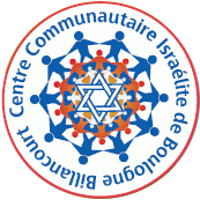 20 ter rue des Peupliers92100 Boulogne Billancourt Tel : 01 46 04 30 74Port : 06 21 07 17 09E-mail : boulogne.ccibb@gmail.comCENTRE DE LOISIRS JUILLET 2019 du CCIBBFICHE DE RENSEIGNEMENTS-INSCRIPTIONNom : Prénom :Date de naissance :Adresse :Téléphone 	domicile père :			domicile mère :		portable père :				portable mère :		travail père :				travail mère :Personne à prévenir en cas d’urgence :e-mail du père :                                                            e-mail de la mère :Ecole fréquentée :Activités extra-scolaires pratiquées (sports, musique …) :Inscription pour la semaine du 08 au 12 juillet 2019    OUI / NONInscription pour la semaine du 15 au 19 juillet 2019    OUI / NONInscription pour la semaine du 22 au 26 juillet 2019    OUI / NONPrix : 145 euros par semaineJe soussigné……………………………autorise mon enfant …………………… à suivre et à pratiquer toutes les activités du CCIBB.                                                                                             Signature :